Publicado en Zaragoza el 02/07/2018 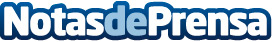 ITESAL convoca el I Premio Nacional de Arquitectura Novel ITESAL VETECO 2018El premio, dirigido a estudiantes de arquitectura, tiene como objetivo premiar la creatividad y maestría a la hora de utilizar sistemas de aluminioDatos de contacto:Armando MateosNota de prensa publicada en: https://www.notasdeprensa.es/itesal-convoca-el-i-premio-nacional-de Categorias: Nacional Aragón Premios Arquitectura http://www.notasdeprensa.es